Uchwała nr 31/2019Zarządu Powiatu Pyrzyckiegoz dnia 15 maja 2019 r.w sprawie wyrażenia zgody na lokalizację w pasie drogi wewnętrznej przyłącza gazowego oraz udzielenie zgody na dysponowanie gruntem na cele budowlane	Na podstawie art. 25a i 25b ustawy z dnia 21 sierpnia 1997 r. o gospodarce nieruchomościami (tekst jednolity Dz. U. z 2018 r.,  poz. 2204 ze zmianami) oraz § 10 ust. 3 uchwały nr XI/59/15 Rady Powiatu Pyrzyckiego z dnia 30 września 2015 roku w sprawie określenia zasad gospodarowania nieruchomościami stanowiącymi własność Powiatu Pyrzyckiego (Dz. Urz. Woj. Zachodniopomorskiego z 2015 r. poz., 4164) Zarząd Powiatu Pyrzyckiego uchwala, co następuje:§ 1.Uzgadnia się lokalizację, na terenie działki nr 15/9 obręb 12 m. Pyrzyce inwestycji obejmującej zaprojektowanie i wykonanie przyłącza gazowego ś/c dn 25PE do działki nr 15/12.Wyraża się zgodę na wejście na teren nieruchomości w celu wykonania robót.	§ 2.Powyższe przedsięwzięcie ma być zaprojektowane i wykonane  na terenie działki nr 15/9, obręb 12 miasta Pyrzyce – własność Powiatu Pyrzyckiego – zgodnie 
z załącznikiem do niniejszej uchwały przedstawiającym plan sytuacyjny.Szczegółowe warunki wejścia na teren określone zostaną w umowie zawartej pomiędzy Zarządem Powiatu Pyrzyckiego a inwestorem.      § 3.Uchwała wchodzi w życie z dniem podjęcia.Zarząd Powiatu Pyrzyckiego:Stanisław Stępień	        	…………………..Ewa Gąsiorowska-Nawój  	…………………..Marek Kibała  	       	…………………..Jan Jaworski	       		…………………..Marcin Łapeciński	        	…………………..Załącznik do uchwały nr 31/2019Zarządu Powiatu Pyrzyckiegoz dnia 15 maja 2019 r.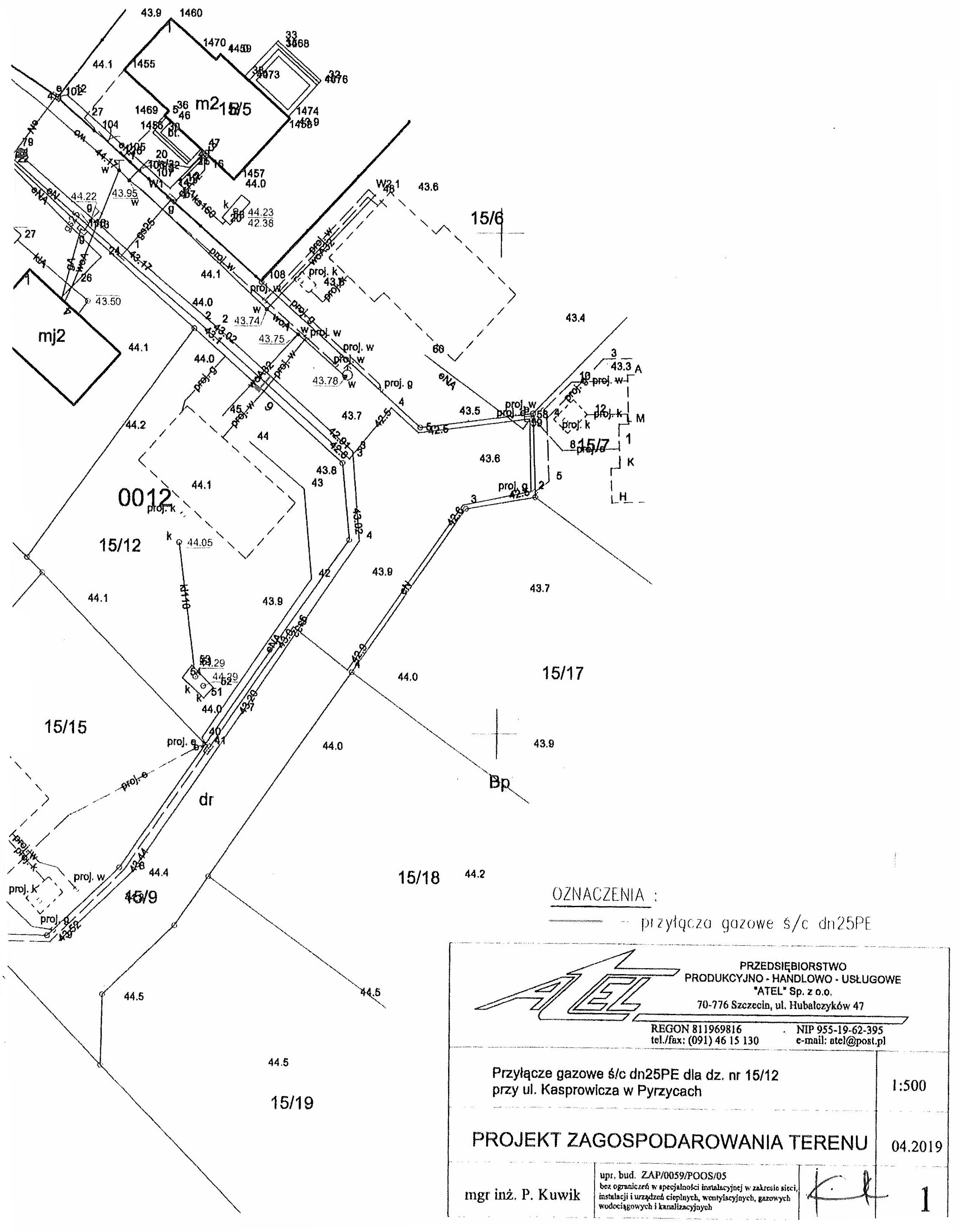 